«Проблемы игровой зависимости в Интернете у детей и подростков».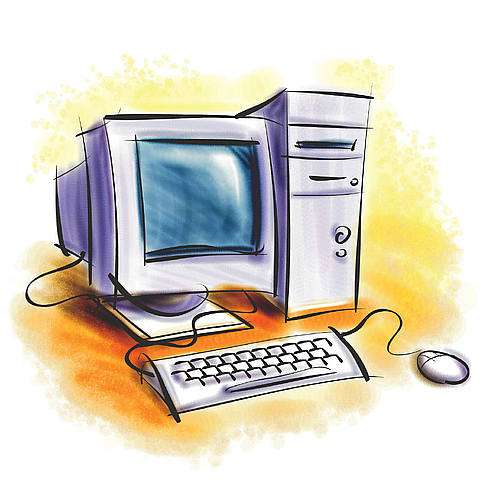 Зависимость от социальных сетей Игровая зависимостьЗависимость от азартных игр через интернетЗависимость от киберсексаЗависимость от интернет-контента или навязчивый веб-серфингПоведенческие признаки зависимости у подростковСнижение успеваемости, систематические прогулы, отсрочка сдачи зачетов и экзаменов и другие проблемы в процессе обучения.Частые беспричинные перемены настроения, от вялого до приподнятого, от безучастного-подавленного до приподнятого-эйфорического.Болезненная и неадекватная реакция на критику, замечания, советы.Нарастающая оппозиционность к родителям, родственникам, старым друзьям.Значительное эмоциональное отчуждение.Ухудшение памяти и внимания.Приступы депрессии, страха, тревоги, появление фобий.Ограниченное общение с друзьями, родителями, родственниками, значительное изменение круга общения.Уход от дел, к которым наблюдался интерес, отказ от хобби.Пропажа из дома ценностей или денег, появление чужих вещей, денежные долги.Изворотливость, лживость, неопрятность, неряшливость, ранее не характерные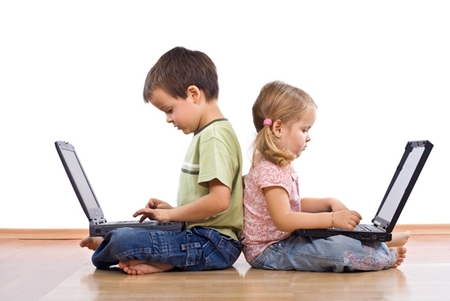 Симптомы компьютерной зависимостиПсихологические симптомы:
- Хорошее самочувствие или эйфория за компьютером.
- Невозможность остановиться.
- Увеличение количества времени, проводимого за компьютером.
- Пренебрежение семьей и друзьями.
- Ощущения пустоты, депрессии, раздражения не за компьютером.
- Ложь работодателям или членам семьи о своей деятельности.
- Проблемы с работой или учебой.

Физические симптомы:
- Синдром карпального канала (туннельное поражение нервных стволов руки, связанное с длительным перенапряжением мышц).
- Сухость в глазах.
- Головные боли по типу мигрени.
- Боли в спине.
- Нерегулярное питание, пропуск приемов пищи.
- Пренебрежение личной гигиеной.
- Расстройства сна, изменение режима сна.Составляющие опыта потокасоответствие требований деятельности  умениям субъекта; наличие ясных целей и немедленной и непротиворечивой обратной связи; чувство контроля, владения ситуацией; концентрация внимания; потеря «эго», слияние действия и осознания; аутотеличность, т. е. восприятие деятельности как самоценной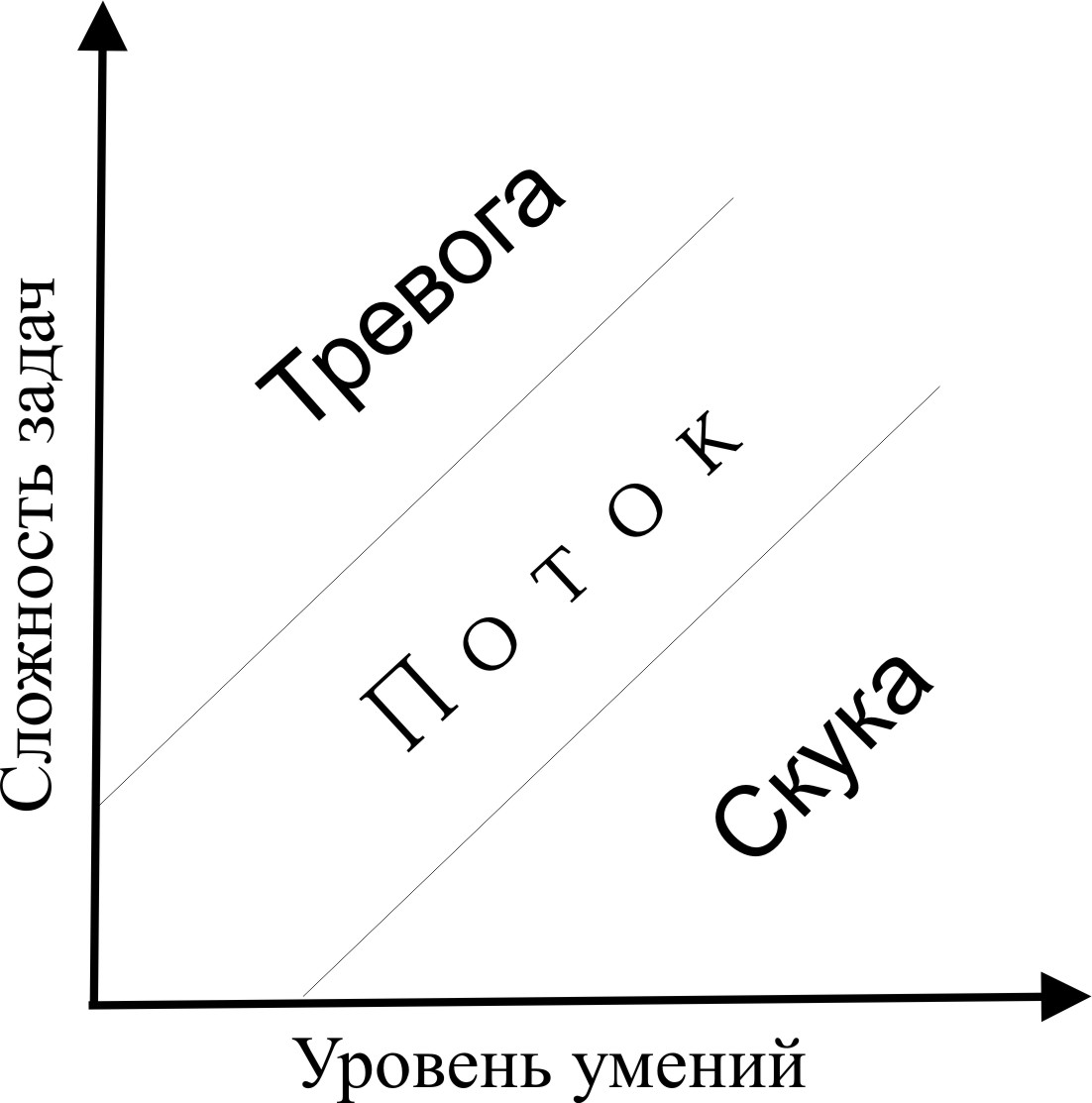 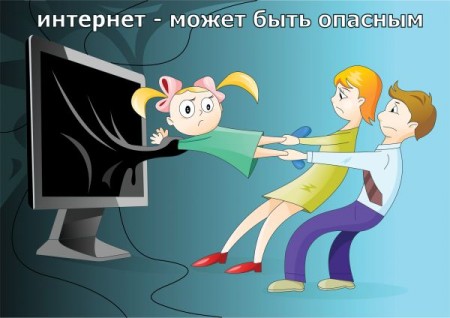 Другие «затягивающие» особенности игрИдентификация с персонажемФеномен незаконченного действияСлучайное подкреплениеВиртуальные ценностиСоревновательный аспектОбщение в игреОсобенности психологии детей и подростков, повышающие риск возникновения зависимостиСлабость самоконтроляНеустойчивая самооценкаНеуверенность в себе, своем будущем, поиск своего места в миреСлабая социальная позиция, невозможность в полной мере контролировать свою жизньМалое количество навыков и умений, недостаток компетентностиСпособы профилактики зависимости от компьютерных игрВнешний контроль времени, проведенного в игреОбучение планированию деятельности и тайм-менеджментуПривитие интереса к другим формам проведения досугаПомощь в преодолении проблем в общенииРазвитие самостоятельности и ответственностиОсновные направления работы с зависимыми детьми и подросткамиОсознание проблемы зависимостиПомощь в решении проблем, вызвавших зависимостьОбучение успешности в реальной жизни. СоциализацияКомпетентностьЧеткие цели и обратная связьЕсть ли польза от компьютерных игр?ОбщениеОбучениеГамификация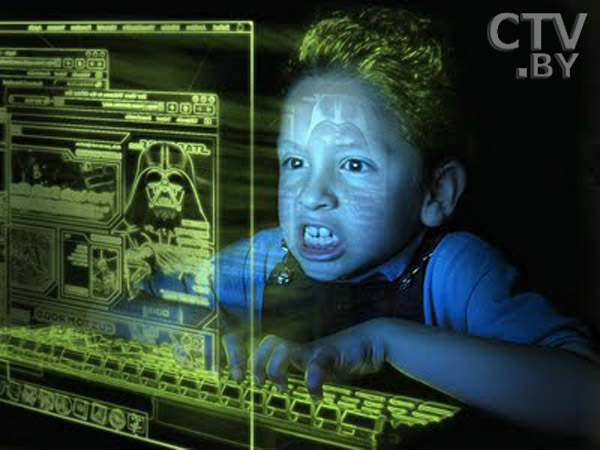 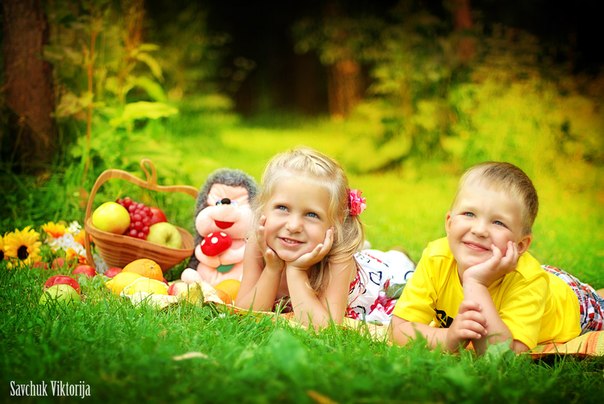 